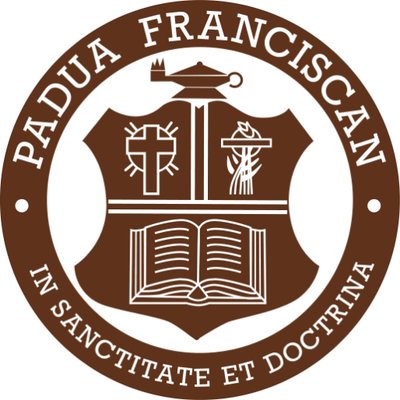 August 22nd-26thMonday 8/22/22Tuesday 8/23/22Wednesday8/24/22Thursday 8/25/22Friday 8/26/22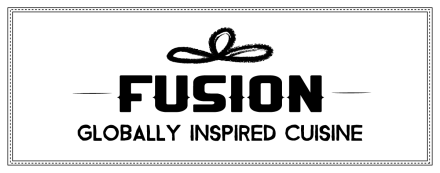 Bruin Bowl:Mashed Potatoes, Fried Chicken, Corn, Gravy and Cheddar Cheese served with BiscuitStreet Taco’s:Corn Tortilla, Marinated Grilled Chicken, Pico De Gallo & Fresh Jalapeno Topped with Cilantro Crème Fraiche served with RiceWing Wednesday:Boneless Wings served with Fries, Celery, Carrots & RanchSweet & Sour Chicken: Chicken, Pineapple, Onions & Peppers served over Steamed Rice with Egg Roll and Fortune CookiePenne & Meatballs:Penne Pasta with Meatballs in Homemade Marinara, served with Breadstick 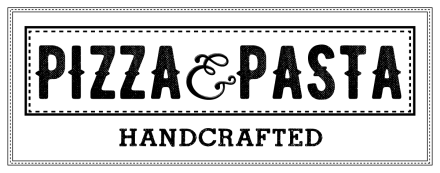 Cheese PizzaPepperoni PizzaBuffalo Chicken PizzaCheese PizzaPepperoni PizzaPepperoni & Sausage Pizza Cheese PizzaPepperoni PizzaChicken Bacon Ranch Pizza Cheese PizzaPepperoni PizzaBacon Lover’s PizzaCheese PizzaPepperoni PizzaFrench Bread Pizza’s 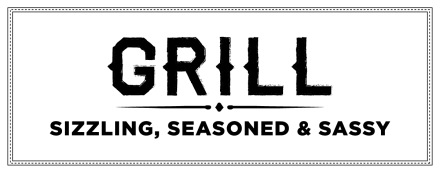 HamburgerCheeseburgerChicken SandwichSpicy Chicken SandwichHamburgerCheeseburgerChicken SandwichBacon CheeseburgerHamburgerCheeseburgerChicken SandwichChicken Parmesan SubHamburgerCheeseburgerChicken SandwichItalian Sausage SandwichHamburgerCheeseburgerChicken SandwichCrispy Chicken Club Sandwich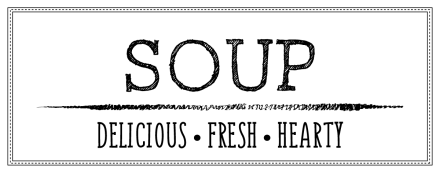 Chicken NoodleWeekly Wrap:Buffalo ChickenSalad BarItalian WeddingWeekly Wrap:Buffalo ChickenSalad BarLoaded PotatoWeekly Wrap:Buffalo ChickenSalad BarBroccoli CheddarWeekly Wrap:Buffalo ChickenSalad BarCorn ChowderWeekly Wrap:Buffalo ChickenSalad BarLunches are available from 11:00am-1:00pm. Contact Serina Cleavenger at 440.845.2444x140 for questions or comments.Lunches are available from 11:00am-1:00pm. Contact Serina Cleavenger at 440.845.2444x140 for questions or comments.Lunches are available from 11:00am-1:00pm. Contact Serina Cleavenger at 440.845.2444x140 for questions or comments.Lunches are available from 11:00am-1:00pm. Contact Serina Cleavenger at 440.845.2444x140 for questions or comments.Lunches are available from 11:00am-1:00pm. Contact Serina Cleavenger at 440.845.2444x140 for questions or comments.Lunches are available from 11:00am-1:00pm. Contact Serina Cleavenger at 440.845.2444x140 for questions or comments.